March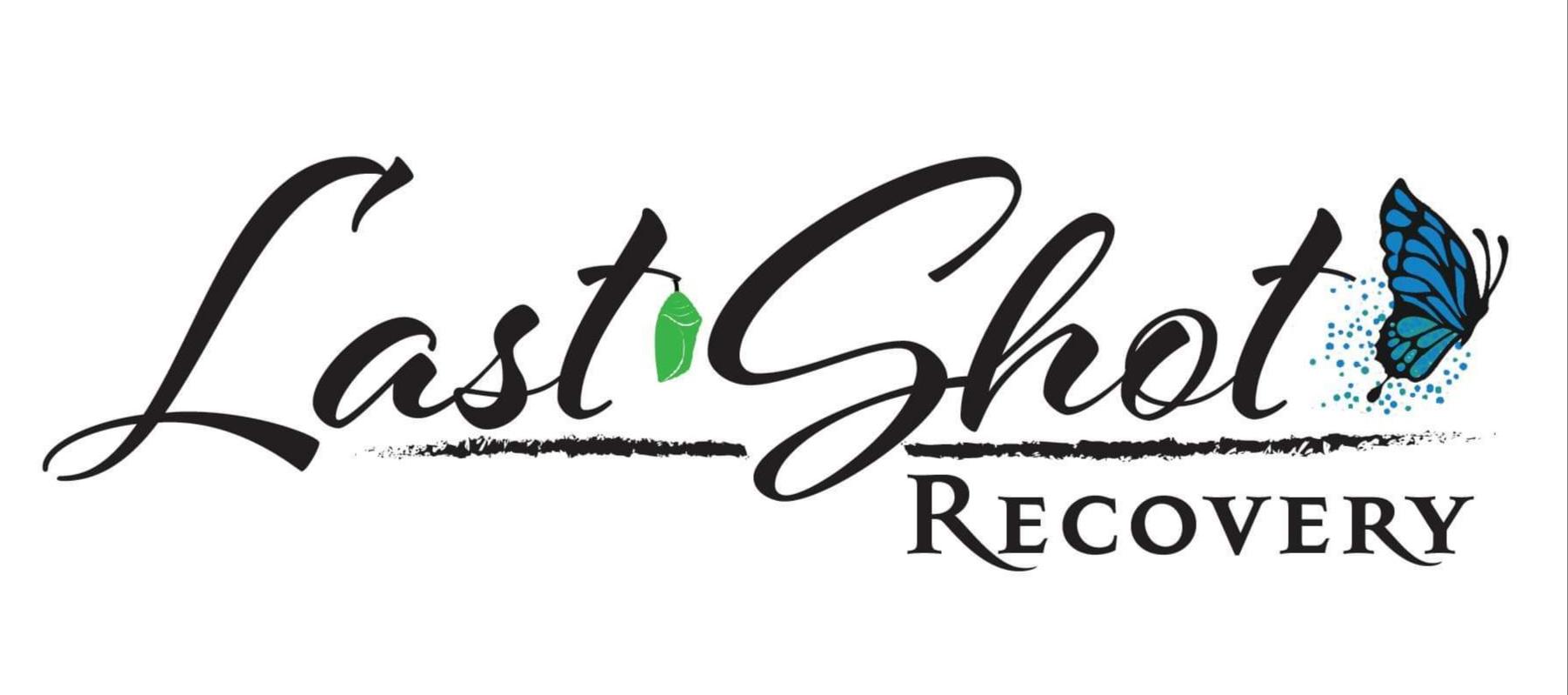 Meetings for the month 2021123456All Recovery 6:30-7:30PMCrystal Meth Anonymous7-8PM78910111213All Recovery 6:30-7:30PMCrystal Meth Anonymous7-8PM14151617181920All Recovery 6:30-7:30PMCrystal Meth Anonymous7-8PM21222324252627All Recovery 6:30-7:30PMCrystal Meth Anonymous7-8PM28293031All Recovery 6:30-7:30PMCrystal Meth Anonymous7-8PM415 Chestnut StreetLafayette, GA 30728415 Chestnut StreetLafayette, GA 30728415 Chestnut StreetLafayette, GA 30728www.lastshotrecovery.orgwww.lastshotrecovery.orgwww.lastshotrecovery.org